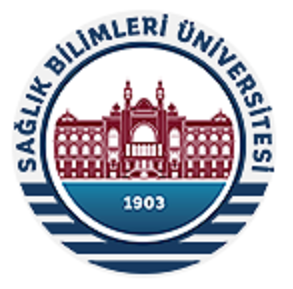 TIBBİ CİHAZ KALİBRASYON UZMANLIK EĞİTİM PROGRAMIYETKİ GRUBUEĞİTİM ÜCRETİEğitim Tarihi08:00-12:0013:00-17:00Temel Teorik Eğitim432₺30.07.2018Teorik EğitimTeorik EğitimTemel Teorik Eğitim432₺31.07.2018Teorik EğitimTeorik SınavElektroterapi Sistemleri      432₺01.08.2018Teorik EğitimTeorik EğitimElektroterapi Sistemleri      432₺02.08.2018Uygulamalı EğitimTeorik ve Uygulamalı SınavSolunum Sistemleri     648₺03.08.2018Teorik EğitimTeorik EğitimSolunum Sistemleri     648₺04.08.2018Uygulamalı EğitimUygulamalı EğitimSolunum Sistemleri     648₺05.08.2018Teorik SınavUygulama SınavıFizyolojik Sinyal İzleme Sistemleri 864₺06.08.2018Teorik EğitimTeorik EğitimFizyolojik Sinyal İzleme Sistemleri 864₺07.08.2018Teorik EğitimTeorik SınavFizyolojik Sinyal İzleme Sistemleri 864₺08.08.2018Uygulamalı EğitimUygulamalı EğitimFizyolojik Sinyal İzleme Sistemleri 864₺09.08.2018Uygulamalı EğitimUygulama SınavıElektrocerrahi Sistemleri   432₺10.08.2018Teorik EğitimTeorik EğitimElektrocerrahi Sistemleri   432₺11.08.2018Uygulamalı EğitimTeorik ve Uygulamalı SınavX-Işınlı Görüntüleme Sistemleri ve Bileşenleri-2018 yılı içerisinde düzenlenmesi planlanmakta olup; Sağlık Bilimleri Üniversitesi http://sbu.edu.tr/DuyuruDetay/TumDuyurular linki üzerinden yayınlanacaktır.
Her türlü iletişim için kalibrasyon@sbu.edu.tradresini kullanınız.2018 yılı içerisinde düzenlenmesi planlanmakta olup; Sağlık Bilimleri Üniversitesi http://sbu.edu.tr/DuyuruDetay/TumDuyurular linki üzerinden yayınlanacaktır.
Her türlü iletişim için kalibrasyon@sbu.edu.tradresini kullanınız.2018 yılı içerisinde düzenlenmesi planlanmakta olup; Sağlık Bilimleri Üniversitesi http://sbu.edu.tr/DuyuruDetay/TumDuyurular linki üzerinden yayınlanacaktır.
Her türlü iletişim için kalibrasyon@sbu.edu.tradresini kullanınız.Ultrason-Doppler Görüntüleme Sistemleri-2018 yılı içerisinde düzenlenmesi planlanmakta olup; Sağlık Bilimleri Üniversitesi http://sbu.edu.tr/DuyuruDetay/TumDuyurular linki üzerinden yayınlanacaktır.
Her türlü iletişim için kalibrasyon@sbu.edu.tradresini kullanınız.2018 yılı içerisinde düzenlenmesi planlanmakta olup; Sağlık Bilimleri Üniversitesi http://sbu.edu.tr/DuyuruDetay/TumDuyurular linki üzerinden yayınlanacaktır.
Her türlü iletişim için kalibrasyon@sbu.edu.tradresini kullanınız.2018 yılı içerisinde düzenlenmesi planlanmakta olup; Sağlık Bilimleri Üniversitesi http://sbu.edu.tr/DuyuruDetay/TumDuyurular linki üzerinden yayınlanacaktır.
Her türlü iletişim için kalibrasyon@sbu.edu.tradresini kullanınız.Akış,Ağırlık,Uzunluk, Hacim, Sıcaklık, Basınç, Devir-2018 yılı içerisinde düzenlenmesi planlanmakta olup; Sağlık Bilimleri Üniversitesi http://sbu.edu.tr/DuyuruDetay/TumDuyurular linki üzerinden yayınlanacaktır.
Her türlü iletişim için kalibrasyon@sbu.edu.tradresini kullanınız.2018 yılı içerisinde düzenlenmesi planlanmakta olup; Sağlık Bilimleri Üniversitesi http://sbu.edu.tr/DuyuruDetay/TumDuyurular linki üzerinden yayınlanacaktır.
Her türlü iletişim için kalibrasyon@sbu.edu.tradresini kullanınız.2018 yılı içerisinde düzenlenmesi planlanmakta olup; Sağlık Bilimleri Üniversitesi http://sbu.edu.tr/DuyuruDetay/TumDuyurular linki üzerinden yayınlanacaktır.
Her türlü iletişim için kalibrasyon@sbu.edu.tradresini kullanınız.Sorumlu Müdür Eğitimi-2018 yılı içerisinde düzenlenmesi planlanmakta olup; Sağlık Bilimleri Üniversitesi http://sbu.edu.tr/DuyuruDetay/TumDuyurular linki üzerinden yayınlanacaktır.
Her türlü iletişim için kalibrasyon@sbu.edu.tradresini kullanınız.2018 yılı içerisinde düzenlenmesi planlanmakta olup; Sağlık Bilimleri Üniversitesi http://sbu.edu.tr/DuyuruDetay/TumDuyurular linki üzerinden yayınlanacaktır.
Her türlü iletişim için kalibrasyon@sbu.edu.tradresini kullanınız.2018 yılı içerisinde düzenlenmesi planlanmakta olup; Sağlık Bilimleri Üniversitesi http://sbu.edu.tr/DuyuruDetay/TumDuyurular linki üzerinden yayınlanacaktır.
Her türlü iletişim için kalibrasyon@sbu.edu.tradresini kullanınız.